					           RESUME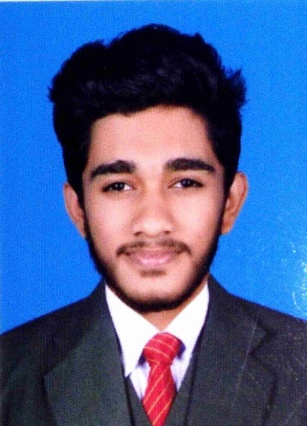 JISHAR .TTHATTARASSERI HOUSERAMANKUTH PONILAMBURMALAPPURAMKERALA, INDIAPIN-679330M0b: +91-9633413330	+91-8075795754Email –jishujishar330@gmail.comPOST FOR CSSD TECHNICIANProfessional ObjectiveTo render an international quality service by contributing effective and productive service on evidenced based practices through meticulously planned dedicated work and to keep team spirit to archive the organizational goals.Background SummeryA  professional  with 2year CSSD course completed  under Medwin Institute of Medical Science, Recognized Telangana State Paramedical Board .Promoted by Govt. of IndiaReprocessing instruments (Decontamination, Cleaning, Aeration)Assembling and packing instruments with appropriate indicator. Handling Sterilizing techniques/ equipment s of Steam Sterilization, EO Sterilization and Plasma Sterilization.Storing of sterile materials and distribution Experience  in handling instruments of Cardiac surgery ,Neuro surgery, Plastic surgery , Uro surgery , Ortho surgery, Endoscopic instruments, General surgery, ophthalmic surgery , OBG surgery, ENT surgery ,Dental surgery, Cathlab instruments and other regular surgical instruments and devices.Academic:  Educational Qualification# DIPLOMA IN CSSD WITH OT (Medwin Institute of Medical Science - 2017-2019)# PLUS TWO (Under Higher Secondary Examination – 2017) # SSLC (under – Board public examination Kerala – 2015)Personal DetailsName                                 -  	Jishar .TDate of Birth                     - 	29.04.1999Father                               - 	Jahamgeer .TMother                             - 	SaudhabiReligion   / Cast               - 	Islam,Mappila, OBCBlood Group                    -	 O+veGender                             - 	MaleMarital Status                  - 	SingleLanguages                       - 	English (read, speak, write)                                         - 	Hindi    (read, write)                                         - 	Malayalam (read, speak, write) Personal Traits Good communication skills, likes talking Up Responsibilities, Strong belief in team work And committed  workman ship. Quick learner, personality hardworking, confident and leadership qualityProfessional Interests and Activities Aspiring to continue further education / learning and widen the horizon of knowledge Declaration  I hereby declare that the above information is true and correct to the best of my knowledge And belief Date: 17/06/2019								Place:	NILAMBUR					                            JISHAR.T